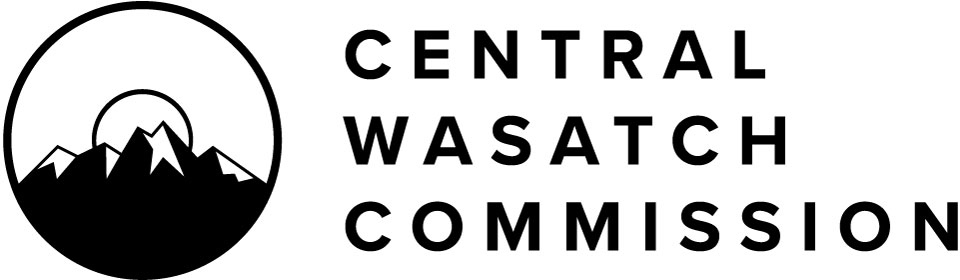 Central Wasatch CommissionExecutive/Budget/Audit Committee Meeting AgendaMonday, April 18, 20223:30 p.m. – 5:30 p.m.Notice is hereby given that the Central Wasatch Commission will hold an Executive Committee meeting at approximately 3:30 P.M., or soon thereafter, on Monday, April 18, 2022. In view of the current Covid-19 pandemic, this meeting will occur electronically, without a physical anchor location, as authorized by UTAH CODE ANN. 52-4-207(4). The public may register for the meeting through the following link. Once registered, meeting attendees will receive an email with a personal meeting access link. https://us06web.zoom.us/webinar/register/WN_i-IhGT-WRY6kEWipVPdlxgPlease take notice that a quorum the Board of Commissioners (the “Board”) of the Central Wasatch Commission (the “CWC”) may attend the meeting of the Board’s Executive Committee Scheduled for Monday, 14 April 2022; beginning at 3:30 p.m. virtually. The agenda for that meeting of the Committee is accessible here: Utah Public Notice Website, The Salt Lake Tribune, and Deseret News.Civility and decorum should be applied in all discussions and debate. Difficult questions, tough challenges to a point of view, and criticism of ideas and information are legitimate elements of a free democracy in action. Public officials and the public are encouraged to refrain from making belligerent, personal, impertinent, slanderous, threatening, abusive, or disparaging comments.3:30 P.M.	OpeningChair of the Board Christopher F. Robinson will open the CWC Executive/Budget/Audit Committee Meeting plus commenting on the electronic meeting, no anchor location, as noted above.(Action) The Executive/Budget/Audit (EBA) Committee will consider approving the minutes of the March 21, 2022, meeting.3:35 P.M.	Central Wasatch Strategic Plan Changes: Restatement Document The EBA Committee will review and discuss the changes to Central Wasatch Commission Strategic Plan/Restatement and Recommitment document as updated from 4.4.2022 Board Minutes by staff.4:15 P.M.	Budget and Audit Informational Items	Mayor Silvestrini will reference action items for the May 2, 2022, CWC Board Meeting: reference spreadsheet included with agenda. 	Note: Update on lease agreement – next fiscal year will complete five-year guarantee; notification to continue or not continue, as per lease agreement, must occur six months prior to date ending the five year guarantee. 4:30 P.M.	Informational ItemInformation regarding Stakeholders Council Members5:05 P.M.	Adjourn Committee MeetingChair of the Board Christopher F. Robinson will close the CWC Executive/Budget/Audit Committee Meeting.______________________________________________________________________CERTIFICATE OF POSTING:At or before 3:30 p.m. on April 15, 2022, the undersigned hereby certifies that the above notice and agenda was:Posted on the Utah Public Notice Website created under UTAH CODE ANN. 63F-1-70; andProvided to the Salt Lake Tribune and/or Deseret News and to a local media correspondent. This meeting is being conducted only electronically without a physical location as authorized (see Letter of Determination of the Chair of the Board of the Central Wasatch Commission following). The audio recording and transcript of the meeting will be posted for public review. Members of the Commission will/may participate electronically. Meetings may be closed for reasons allowed by statute.Final action may be taken in relation to any topic listed on the agenda, including but not limited to adoption, rejection, amendment, addition of conditions and variations of options discussed. In compliance with the Americans with Disabilities Act, individuals needing special accommodations or assistance during this meeting shall notify the CWC’s administrator at (801)230-2506 at least 24 hours prior to the meeting. TDD number is (801)270-2425 or call Relay Utah at #711. Kaye Mickelson: Central Wasatch Commission Administrator Determination of the Chair of the Board of the Central Wasatch Commission Concerning an Electronic Meeting Anchor LocationPURSUANT TO Utah Code Ann. 52-4-207(4), I, as the Chair of the Board of Commissioners (the “Board”) of the Central Wasatch Commission (“CWC”), hereby determine that conducting Board or committee meetings at any time during the next 30 days at an anchor location presents a substantial risk to the health and safety of those who may be present at the anchor location. The COVID-19 pandemic remains and the recent rise of more infectious variants of the virus merits continued vigilance to avoid another surge in cases which could again threaten to overwhelm Utah’s healthcare system.DATED April 18, 2022 Christopher F. Robinson: Christopher F. Robinson: Central Wasatch Commission Board Chair 